О документах, представляемых поступающими на ряд специальностей и направлений подготовки, при приеме на обучение по которым поступающие проходят обязательные предварительные медицинские осмотры (обследования)Перечень специальностей и направлений подготовки, при приеме на обучение по которым поступающие проходят обязательные предварительные медицинские осмотры (обследования) в порядке, установленном при заключении трудового договора или служебного контракта по соответствующей должности или специальности, утвержден постановлением Правительства Российской Федерации от 14 августа 2013 г. № 69.В соответствии с приказом Минздрава России от 24 ноября 2021 г. № 1092н «Об утверждении порядка проведения обязательного медицинского освидетельствования водителей транспортных средств (кандидатов в водители транспортных средств), порядка выдачи и формы медицинского заключения о наличии (об отсутствии) у водителей транспортных средств (кандидатов в водители транспортных средств) медицинских противопоказаний, медицинских показаний или медицинских ограничений к управлению транспортными средствами, а также о признании утратившим силу отдельных приказов Министерства здравоохранения Российской Федерации» в целях определения наличия (отсутствия) у водителей транспортных средств (кандидатов в водители транспортных средств) медицинских противопоказаний, медицинских показаний и медицинских ограничений к управлению транспортным средством в соответствии с перечнями медицинских противопоказаний, медицинских показаний и медицинских ограничений к управлению транспортным средством проводится обязательное медицинское освидетельствование водителей транспортных средств (кандидатов в водители транспортных средств), по результатам которого выдается медицинское заключение о наличии (об отсутствии) у водителей транспортных средств (кандидатов в водители транспортных средств) медицинских противопоказаний, медицинских показаний или медицинских ограничений к управлению транспортными средствами (форма № 003-В/у).Согласно приказу Минздрава России от 15 декабря 2014 г. № 834н «Об утверждении унифицированных форм медицинской документации, используемых в медицинских организациях, оказывающих медицинскую помощь в амбулаторных условиях, и порядков по их заполнению» в отношении абитуриентов, поступающих в образовательные организации высшего профессионального образования, образовательные организации среднего профессионального образования, несовершеннолетних 15-17 лет, поступающих на работу, медицинской организацией (иной организацией), оказывающей медицинскую помощь в амбулаторных условиях, заполняется учетная форма № 086/у.Вместе с тем обращаем Ваше внимание, что на основании постановления Правительства № 697, приказа Минздрава России от 10 августа 2017 г. № 514н «О Порядке проведения профилактических медицинских осмотров несовершеннолетних» (вместе с «Порядком заполнения учетной формы№ 030-ПО/у-17 профилактического медицинского осмотра несовершеннолетнего», «Порядком заполнения и сроки представления формы статистической отчетности 030-ПО/у-17 «Сведения о профилактических медицинских осмотрах несовершеннолетних») при поступлении на обучение по программам подготовки специалистов среднего звена специальностей области образования «Здравоохранение и медицинские абитуриенты предоставляют результаты осмотра следующими специалистами: дерматовенеролог, оториноларинголог, стоматолог, педиатр/терапевт, хирург, уролог-андролог, эндокринолог, невролог, травматолог-ортопед, офтальмолог, акушер-гинеколог, психиатр, нарколог, инфекционист.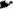 Также поступающими предоставляются результаты следующих лабораторных и функциональных исследований: флюорография легких, исследование крови на сифилис, мазки на гонорею, исследования на носительство возбудителей кишечных инфекций, серологическое обследование на брюшной тиф, исследования на гельминтозы, мазок из зева и носа на наличие патогенного стафилококка, общий анализ крови, общий анализ мочи, исследование уровня глюкозы в крови, ультразвуковое исследование органов брюшной полости, сердца, щитовидной железы и органов репродуктивной сферы, электрокардиография, флюорография.Результаты осмотров обследований заносятся в форму 086/у и личную медицинскую книжку (приказ Роспотребнадзора от 20 мая 2005 г. № 402 «О личной медицинской книжке и санитарном паспорте»).Сведения о профилактических прививках в соответствии с Национальным календарем профилактических прививок (приказ Министерства здравоохранения Российской Федерации от 21.03.2014 г. № 1 «Об утверждении национального календаря профилактических прививок и календаря профилактических прививок по эпидемическим показаниям» и региональными календарями профилактических прививок: ревакцинация против дифтерии, столбняка, полиомиелита, кори, паротита, краснухи, вакцинация против гриппа, вирусного гепатита А, дизентерии, вакцинация и ревакцинация против вирусного гепатита В) должны быть представлены в прививочном сертификате, а также в личной медицинской книжке.В целом, вопросы поступления на обучение по образовательным программам среднего профессионального образования регламентированы Порядком приема на обучение по образовательным программам среднего профессионального образования, утвержденным приказом Минпросвещения России от 02 сентября 2020 г. № 457.В соответствии с пунктом 18.1. Порядка№ 457 приемная комиссия на официальном сайте образовательной организации и информационном стенде до начала приема документов размещает информацию о необходимости (отсутствии необходимости) прохождения поступающими обязательного предварительного медицинского осмотра (обследования); в случае необходимости прохождения указанного осмотра - с указанием перечня врачей-специалистов, перечня лабораторных и функциональных исследований, перечня общих и дополнительных медицинских противопоказаний.В отношении поступления на обучение по образовательным программам высшего образования сообщаем, что Порядок приема на обучение по образовательным программам высшего образования программам бакалавриата, программам специалитета, программам магистратуры утвержден приказом Минобрнауки России от 21 августа2020 г. № 1076.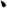 В соответствии пунктом 41 Порядка № 1076 в целях информирования о приеме образовательная организация не позднее 1 ноября года, предшествующего году приема, размещает на официальном сайте в информационно-телекоммуникационной сети «Интернет» информацию о необходимости (отсутствии необходимости) прохождения поступающими обязательного предварительного медицинского осмотра (обследования).